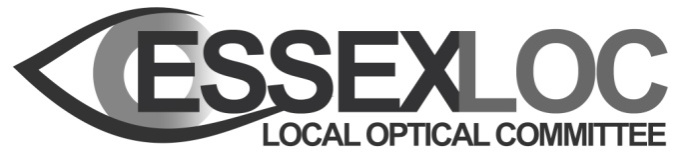 MINUTES of the LOC COMMITTEE MEETINGHeld on 17th October 2018At Springfield Hospital, Lawn Lane, Chelmsford, Essex, CM1 7GUAttendeesEmma Spofforth (ES) Secretary	Chris Rushen (CR) Vice Chair	Maggie Glover (MG)           Sara Porter (SP)			Kevin Lewis (KL) 			Binal Patel (BP)Sheila Purser (SAP)			Mike Daly (MD) 			Steven Hui (StH)Tracey Kinns (TK)			Mark Carhart (MC)			Reshma Patel	(RP)Nick Hagan (NH)			Kate Clarke (KC)			Vyomesh Gadhia (VG)Bhups Battu (BB)	In attendanceKatie Kingcott (KK) Minutes18/59 Welcome and apologiesWelcome from SAP. New venue at Springfield Hospital. Health and Safety briefing given. Apologies from SP. 18/60 Conflict of interest statementNone18/61 Minutes of last meetingLast page – should be PEC not PEE. SAP amended and signed. 18/62 Matters arising (action log)Action 78 – RemoveAction 92 – CR done. KK to share video with committee and get CET accredited as back up talkAction 94 – Our piece was added to the Essex Live Well website. Action closedAction 100 – RemoveAction 101 – ClosedActions 103, 105 and 108 – RemoveAction 112 – ES and SAP signed contacts and returned to KK. Action closedAction 113 – RemoveAction 114 – KK to resend podcast out to committeeAction 116 – RemoveActions 118 and 119 – Both completed. Actions closedAction 120 – ClosedAction 121 – To be discussed this evening. Action closedAction 123 – On agenda for this evening18/63 LOC Chairman’s report (sent out in advance)SAP asks the committee if there are and questions. Q: CR - Screening for children – do we have access to which ones they send to hospital and which to community? A: If child is currently under the hospital they won’t be sent to community – if not already been seen at hospital will be sent into the community. StH still wants to put himself forward as communications. Put on action log. Plan of action to be discussed at NOC.Everyone welcome to attend the IG event on 23rd October – West particularly encouraged to attend.. NHS digital and NHS England still not decided what is going to happen nationally regarding NHS mail  and use of ERS. Currently no requirement to use NHS email. Dates for next year – officers met to discuss. AGM is also date of AOP AGM. AOP AGM changed after it was agreed. Suggested we change our AGM from 12th June to 5th June? All agreed. LOC meetings 24th Jan, 17th April, 4th JulyCET event 12th Sep?18/64 LOC Secretary's report (sent out in advance)In addition to the Secretary’s report:VG is closing practice his practice and resigning from LOC. ES thanks VG for his time on the committee. SP informed us ECLO has left Southend. They are advertising again. Negotiating enhanced services is part of the role of the LOC Secretary – not role of PEE. We will still dictate fees to our providers. LOCSU will support us in this process. Volunteer for documents on website – D2 happy to do this. Referral documents – to be looked at every six months. Template for referrals to go on Thurrock and B&B – D2 to do. NOC reports to follow. ES asks for comments on them.Next CET cycle – had meeting with AOP today. Still talking about a single cycle next year. Currently, this is the plan. 12 points including 6 interactive. No requirement for peer review or specialist points. New director of education – hopefully they will sign off at the next board meeting on 14th November. ABDO going to NH to do CET – 6 interactive points available. 28th November. NH to send KK to details and put in the next newsletter. Suggestions for newsletter appreciated. 18/65 LOC Treasurer's report (sent out in advance)We are ahead of breaking even. LOCSU rate currently is 0.4% of turnover. Last year they said we could put it up to 0.5%. LOC thought this wasn’t fair as nothing to show for 25% increase. We are the only LOC that pays 0.4% - everyone else paying 0.5%. NHS england have got a new paying in system. KR suggests we increase soon. CET event – last one cost £1000. BB – knows someone interested in sponsoring – Seiko lenses. BB to send KK details. 18/66 PEE report (sent out in advance)Sent letter to LOCSU to say we would like to merge with PEE services. Lots of discussions in July/August. Conference call with LOC officers and PEE earlier this month. Everyone happy for accounts to be sent to them by MG. Interim report 10th Oct – income from LOC. Current balance £6316. £2487.50 for IG work not yet completed. £6500 from mid and south income. When we merge with PES we have agreed we will pay back any bank balance (loan) we have to the LOC. Therefore transferring a zero balance to PES. Clinical governance and performance lead – SAP and MG will apply as currently do this. Income from LOC should be £8000 not £6000 as stated in report. MG to send amended one to KK. 18/67 CCG area updates:NE – Decision was made on Monday to proceed with cataract follow up – funds to cover 12 month period. Three monthly review will be built into the pilot. Option to request more funding if going well. Meeting to be organized with the hospital to arrange next steps. NH: Essex County hospital moving into new hospital. Talk of no ophthalmic clinic for four days. ES to ask what is to be done with referrals during this time and to clarify re shutting. Amending service spec to allow Chris and Adrian Buizer to prescribe with an FP10. All MECS providers should be provided with an FP10 but this is unlikely at this time.. Cat service restriction policy – claim 25% increase if they take VA 6/12 out of the equation. Looking to change in April. CCG in conjunction with ACE asked for assessment of what can be done in the future to improve the ophthalmic services in both community and Trusts.  The CCG has commissioned an Ophthalmologist with an interest in public health to look at what could be done.  He name is Katherine Pearson.MG and ES met with Katherine Pearson on 16/10/18.  Katherine was very knowledgeable – she is an Ophthalmologist who has taken all exams to become consultant but didnt find a Consultant post before she started her family. Very community service friendly. Speaking to Evolutio in a few weeks time. Waiting to hear from her report about what can be improved in North Essex. South/Mid – MECS meeting in Chelmsford on 27th September - Sheila wrote to the hospital with feedback regarding the meeting content and how it was run. We are yet to hear back.Community glaucoma service in Broomfield – had phone meeting regarding a service roll out.  The Trusts need to sort out some admin at their end before we can look at training etc. If they Trusts don’t get back to us, the LOC will chase this in the new year.The CCG would like to restart the network meeting. The next MSB meeting scheduled for 18/10/18 will start with a network meeting where the CCG is in attendance. ES needs feedback from committee on how to take forward the plans for the community service being planned by the MSB group. The meeting on 18/10/18 will give us a better idea what the intentions are from STP and trusts. ES thinks we need to have in writing from them that they will do MECS service within a certain time frame. Community Ophthalmology Service (bounce back referrals) is NOT MECS. Options - We will do community ophthalmology service if they agree to MECS? Or if they say no to MECS we push back and say no to ophthalmology service. 8 to 6 in favor of a push back.  ES acknowledges this is a tight vote and will take this into account at discussions at the MSB meetings.Children’s vision diagnostic service – seems to be working at hospital end. SAP thanks ES for all her hard work over the last three years getting us to the position we are in now.West – Spoke to Sophie Kiff – commissioner at West Essex, New contact. Very positive. Would get the ball rolling their end. Talk about combining the IG meeting to make rollout. Will do a draft rollout presentation. 18/68 LEHN updateNo meetings since last LOC committee meeting. Next meeting planned for 1st November. Plan to arrive an hour before hand to discuss falls leaflet. 18/69 LOCSU update of SPECPreviously covered. Q: How do we get onto the LOCSU induction course? A: have a look on their website and email Jacque Fookes at LOCSU. 18/70 Next CET eventPossible enhanced service event. To be discussed at next officers meeting.18/71 Dates for next yearCovered in Chairman’s report.18/72 Healthy Living Optical PracticeES needs volunteer to take this forward. It covers inequality’s within health in the UK. There is a course you can do to promote healthy living optician stuff. Course ran by LOCSU. Couple of places in England currently doing this. Public Health thing – probably need to liaise with Essex County Council. If an individual does the online course, it is free – exam has a fee. Getting practices involved in smoking cessation, nhs health checks, alcohol, bmi check etc. Could have trained reception staff who could give advice and do health check. Can make referrals to GP’s. Extension of health screening that pharmacists etc do. Do we want to go further with this? Get someone trained on the committee to see if we want to get involved and offer the service out to Optical practicesBB – when similar scheme started in Havering it didn’t take off. Income involved – not a big income.  KR said there may be some practice who would like to get involved and we should look at what we can do to facilitate this.First step is speaking to Dudley people – they have rolled it out there. Second speak to public health England. We need someone to find out more information – StH offered. ES to send StH all the information she has so far. StH to contact Dudley people. They will be at NOC. 18/73 AOBNo AOB18/74 Date of next meetingJanuary 24th – KK to book at Springfield Hospital. Meeting finished 21.20pm